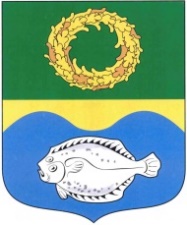 ОКРУЖНОЙ СОВЕТ ДЕПУТАТОВМУНИЦИПАЛЬНОГО ОБРАЗОВАНИЯ«ЗЕЛЕНОГРАДСКИЙ МУНИЦИПАЛЬНЫЙ ОКРУГ КАЛИНИНГРАДСКОЙ ОБЛАСТИ»РЕШЕНИЕот 20 апреля 2022 г.                                                                       № 185Зеленоградск                                  О досрочном прекращении полномочий депутата окружного Совета депутатов муниципального образования «Зеленоградский муниципальный округ Калининградской области» Афанасьева К.Е.В соответствии с пунктом 2 части 10 статьи 40 Федерального закона от 06.10.2003 № 131-ФЗ «Об общих принципах организации местного самоуправления в Российской Федерации», рассмотрев заявление депутата окружного Совета депутатов Зеленоградского муниципального округа Афанасьева К.Е. о досрочном прекращении полномочий депутата по собственному желанию, окружной Совет депутатов Зеленоградского муниципального округаРЕШИЛ:Досрочно прекратить с 31 марта 2022 года полномочия депутата окружного Совета депутатов муниципального образования «Зеленоградский муниципальный округ Калининградской области» Афанасьева Кирилла Евгеньевича в связи с отставкой по собственному желанию.Опубликовать решение в газете «Волна» и разместить на официальном сайте органов местного самоуправления Зеленоградского муниципального округа.Глава Зеленоградского муниципального округа                                           С.В. Кулаков